   (pieczęć adresowa oferenta)					                                                         (miejscowość, data)             FORMULARZ OFERTOWYO UDZIELENIE ZAMÓWIENIA PUBLICZNEGO O WARTOŚCI SZACUNKOWEJ PONIŻEJ 30 000 EURONr sprawy: RRG.344-36/17Zamawiający: Gmina Stara KamienicaPrzedmiot zamówienia: „Wyposażenie gabinetów profilaktyki zdrowotnej w sprzęt i aparaturę medyczną”Wykonawca deklaruje wykonanie robót będących przedmiotem zapytania ofertowego:Cena oferty:Cenę oferty obliczono na podstawie………………………………………………………………………………………….…….Załączniki:- Opis przedmiotu zamówienia - Karta szczegółowego wyposażenia - Oświadczenie o spełnieniu warunków udziału w zapytaniu ofertowym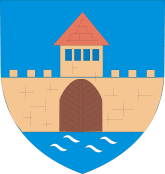 Gmina Stara Kamienica58-512 Stara Kamienica nr 41nazwa i adres Wykonawcy:Tel.Fax.NIPe-mail:a.kwota ryczałtowa netto Złb.podatek VAT (...........%)Złc.kwota ryczałtowa brutto za całość zamówienia 	Złnazwa(y) wykonawcy(ów) [pieczęć(cie) Wykonawc(ów)]nazwisko i imię osoby (osób) upoważnionej(ych) do podpisania niniejszej oferty w imieniu Wykonawcy(ów) podpis(y) osoby(osób) upoważnionej(ych) do podpisania niniejszej oferty w imieniu Wykonawcy(ów)miejscowość i  data